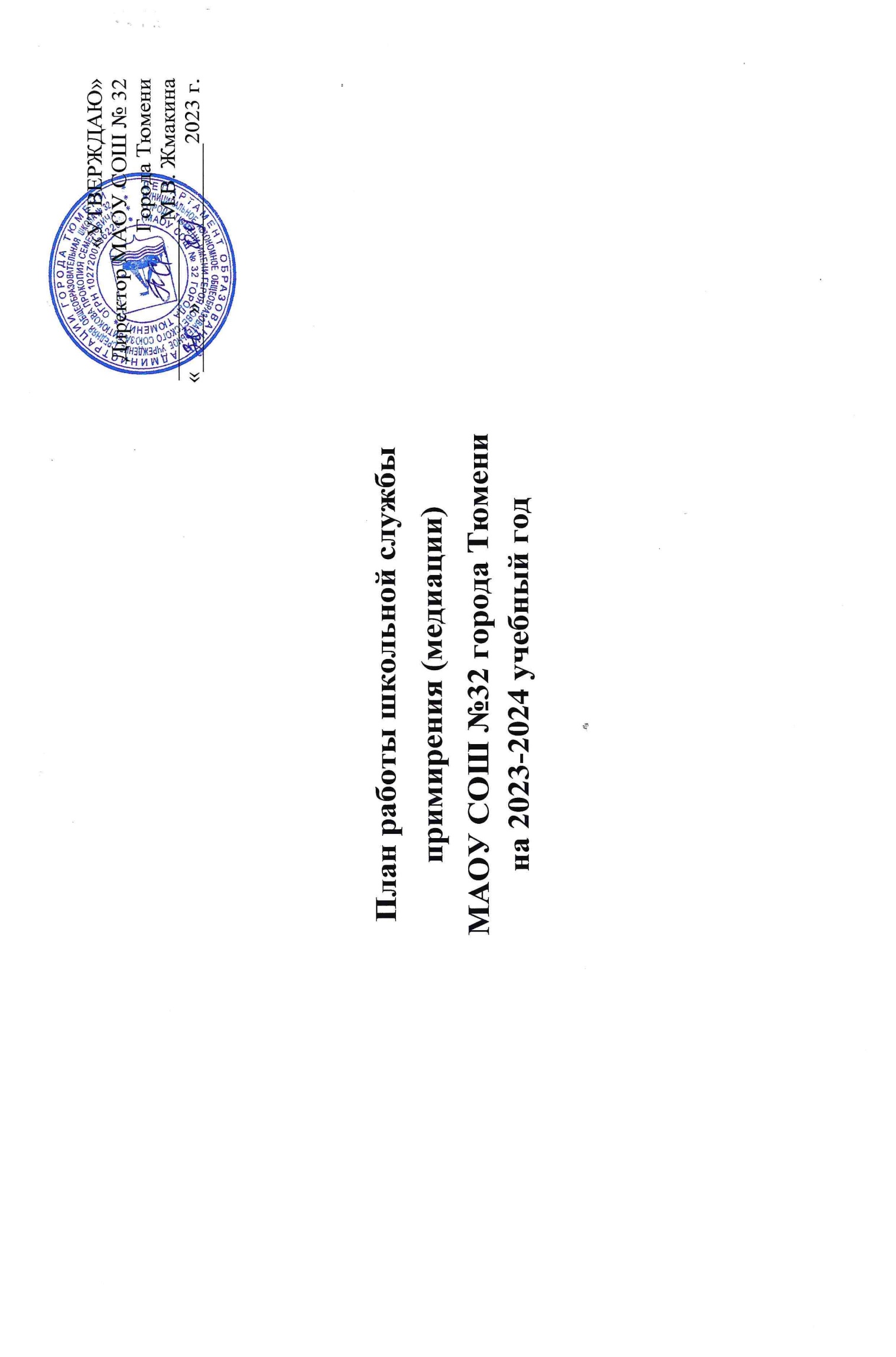 Цель: создание условий успешной социализации несовершеннолетних, снижение количества конфликтных ситуаций через внедрение модели реализации восстановительных технологий в систему профилактики правонарушений несовершеннолетних.Задачи:распространение среди участников образовательных отношений конструктивных форм разрешения споров и конфликтов;обучение учащихся и других участников образовательных отношений конструктивным методам урегулирования конфликтов и осознания ответственности;организация просветительских мероприятий и информирование участников образовательных отношений о целях, принципах и технологии восстановительной медиации;проводить программы примирения и презентационные мероприятия для всей школы.Руководитель школьной службы примиренияМАОУ СОШ №32 города ТюмениТ.Н. Алексеева№ п/пСодержание деятельностиСодержание деятельностиСодержание деятельностиСроки проведенияСроки проведенияСроки проведенияПредполагаемый результатПредполагаемый результатПредполагаемый результатОтветственныйОтветственныйОтветственный1. Нормативно-правовое обеспечение деятельности1. Нормативно-правовое обеспечение деятельности1. Нормативно-правовое обеспечение деятельности1. Нормативно-правовое обеспечение деятельности1. Нормативно-правовое обеспечение деятельности1. Нормативно-правовое обеспечение деятельности1. Нормативно-правовое обеспечение деятельности1. Нормативно-правовое обеспечение деятельности1. Нормативно-правовое обеспечение деятельности1. Нормативно-правовое обеспечение деятельности1. Нормативно-правовое обеспечение деятельности1. Нормативно-правовое обеспечение деятельности1. Нормативно-правовое обеспечение деятельности1.1.Совещание участников ШСП.Планирование текущей деятельности. Определение целей и задач. Утверждение плана работы на 2023-2024 год.Совещание участников ШСП.Планирование текущей деятельности. Определение целей и задач. Утверждение плана работы на 2023-2024 год.Совещание участников ШСП.Планирование текущей деятельности. Определение целей и задач. Утверждение плана работы на 2023-2024 год.СентябрьСентябрьСентябрьПланирование работы службы Утверждение Плана работыПланирование работы службы Утверждение Плана работыПланирование работы службы Утверждение Плана работыРуководитель ШСПРуководитель ШСПРуководитель ШСП1.2.Разработка локальных актов, регламентирующих деятельность Школьной службы медиации, в том числе актуализация положения о Школьной службе медиации с учетом Устава образовательной организацииРазработка локальных актов, регламентирующих деятельность Школьной службы медиации, в том числе актуализация положения о Школьной службе медиации с учетом Устава образовательной организацииРазработка локальных актов, регламентирующих деятельность Школьной службы медиации, в том числе актуализация положения о Школьной службе медиации с учетом Устава образовательной организацииСентябрь-ноябрьСентябрь-ноябрьСентябрь-ноябрьИнформированность по «Восстановительным технологиям»Информированность по «Восстановительным технологиям»Информированность по «Восстановительным технологиям»Руководитель ШСПРуководитель ШСПРуководитель ШСП2. Кадровое обеспечение2. Кадровое обеспечение2. Кадровое обеспечение2. Кадровое обеспечение2. Кадровое обеспечение2. Кадровое обеспечение2. Кадровое обеспечение2. Кадровое обеспечение2. Кадровое обеспечение2. Кадровое обеспечение2. Кадровое обеспечение2. Кадровое обеспечение2. Кадровое обеспечение2.1.Создание команды специалистов Школьной службы медиации, разграничение полномочийСоздание команды специалистов Школьной службы медиации, разграничение полномочийСоздание команды специалистов Школьной службы медиации, разграничение полномочийСентябрьСентябрьСентябрьПриказ об утверждении состава и организации работы ШСП в 2023-2024 учебном годуПриказ об утверждении состава и организации работы ШСП в 2023-2024 учебном годуПриказ об утверждении состава и организации работы ШСП в 2023-2024 учебном годуЗаместитель директора по УВР Руководитель ШСПЗаместитель директора по УВР Руководитель ШСПЗаместитель директора по УВР Руководитель ШСПЗаместитель директора по УВР Руководитель ШСПЗаместитель директора по УВР Руководитель ШСП2.2.Проведение заседания Школьной службы медиации с целью ознакомления с нормативной базой, знакомства с функциональными обязанностями, их разграниченияПроведение заседания Школьной службы медиации с целью ознакомления с нормативной базой, знакомства с функциональными обязанностями, их разграниченияПроведение заседания Школьной службы медиации с целью ознакомления с нормативной базой, знакомства с функциональными обязанностями, их разграниченияСентябрьСентябрьСентябрьПовышение качества работы ШСППовышение качества работы ШСППовышение качества работы ШСПРуководитель, члены ШСПРуководитель, члены ШСПРуководитель, члены ШСПРуководитель, члены ШСПРуководитель, члены ШСП2.3.Ведение регистрационного журналаВедение регистрационного журналаВедение регистрационного журналаВ течение годаВ течение годаВ течение годаУчёт случаев конфликтных ситуацийУчёт случаев конфликтных ситуацийУчёт случаев конфликтных ситуацийРуководитель ШСПРуководитель ШСПРуководитель ШСПРуководитель ШСПРуководитель ШСП3. Информационно-методическое обеспечение3. Информационно-методическое обеспечение3. Информационно-методическое обеспечение3. Информационно-методическое обеспечение3. Информационно-методическое обеспечение3. Информационно-методическое обеспечение3. Информационно-методическое обеспечение3. Информационно-методическое обеспечение3. Информационно-методическое обеспечение3. Информационно-методическое обеспечение3. Информационно-методическое обеспечение3. Информационно-методическое обеспечение3. Информационно-методическое обеспечение3. Информационно-методическое обеспечение3. Информационно-методическое обеспечение3.1.3.1.Информирование участников образовательных отношений (учителей, учащихся, родителей) о задачах и работе ШСПИнформирование участников образовательных отношений (учителей, учащихся, родителей) о задачах и работе ШСПИнформирование участников образовательных отношений (учителей, учащихся, родителей) о задачах и работе ШСПВ течение годаВ течение годаВ течение годаВ течение годаИнформированность педагогов, учащихся и родителей о ШСМИнформированность педагогов, учащихся и родителей о ШСМРуководитель, члены ШСПРуководитель, члены ШСПРуководитель, члены ШСПРуководитель, члены ШСП3.2.3.2.Размещение информации о деятельности Школьной службы примирения на информационных ресурсах школыРазмещение информации о деятельности Школьной службы примирения на информационных ресурсах школыРазмещение информации о деятельности Школьной службы примирения на информационных ресурсах школыВ течение годаВ течение годаВ течение годаВ течение годаИнформация о деятельности ШСП на сайте ОУИнформация о деятельности ШСП на сайте ОУРуководитель ШСП, ответственный за сайт ОУРуководитель ШСП, ответственный за сайт ОУРуководитель ШСП, ответственный за сайт ОУРуководитель ШСП, ответственный за сайт ОУ3.3.3.3.Разработка информационных буклетов для участников образовательного процессаРазработка информационных буклетов для участников образовательного процессаРазработка информационных буклетов для участников образовательного процессаВ течение годаВ течение годаВ течение годаВ течение годаИнформированность о конфликтах и конструктивных способах выхода из конфликтаИнформированность о конфликтах и конструктивных способах выхода из конфликтаРуководитель, члены ШСПРуководитель, члены ШСПРуководитель, члены ШСПРуководитель, члены ШСП4. Работа с обучающимися4. Работа с обучающимися4. Работа с обучающимися4. Работа с обучающимися4. Работа с обучающимися4. Работа с обучающимися4. Работа с обучающимися4. Работа с обучающимися4. Работа с обучающимися4. Работа с обучающимися4. Работа с обучающимися4. Работа с обучающимися4. Работа с обучающимися4. Работа с обучающимися4. Работа с обучающимися4.1.4.1.Проведение восстановительных программ с подростками под конкретные случаи обращения в СлужбуПроведение восстановительных программ с подростками под конкретные случаи обращения в СлужбуПроведение восстановительных программ с подростками под конкретные случаи обращения в СлужбуПо запросуПо запросуПо запросуПо запросуПозитивное изменение в школьном сообществе, где внимание и уважение – основа отношенийПозитивное изменение в школьном сообществе, где внимание и уважение – основа отношенийРуководитель, члены ШСПРуководитель, члены ШСПРуководитель, члены ШСПРуководитель, члены ШСП4.2.4.2.Восстановительные программы при семейном конфликтеВосстановительные программы при семейном конфликтеВосстановительные программы при семейном конфликтеПо запросуПо запросуПо запросуПо запросуВосстановление и сохранение психических и физических ресурсов человека, снижение напряженности в семье, личная ответственность за свои действия, за принятие решений, за свое будущееВосстановление и сохранение психических и физических ресурсов человека, снижение напряженности в семье, личная ответственность за свои действия, за принятие решений, за свое будущееРуководитель, члены ШСПРуководитель, члены ШСПРуководитель, члены ШСПРуководитель, члены ШСП4.3.4.3.Работа со случаями с конфликтными детьмиРабота со случаями с конфликтными детьмиРабота со случаями с конфликтными детьмиВ течение годаВ течение годаВ течение годаВ течение годаВоспитание толерантного сознания; снижение конфликтогенности, криминальности школьной среды и профилактика девиантного поведенияВоспитание толерантного сознания; снижение конфликтогенности, криминальности школьной среды и профилактика девиантного поведенияРуководитель, члены ШСПРуководитель, члены ШСПРуководитель, члены ШСП4.44.4Тематические классные часы Тематические классные часы Тематические классные часы В течение годаВ течение годаВ течение годаВ течение годаПоложительные изменения внутреннего мира, ценностных установокПоложительные изменения внутреннего мира, ценностных установокРуководитель, члены ШСП, волонтёры ШСПРуководитель, члены ШСП, волонтёры ШСПРуководитель, члены ШСП, волонтёры ШСП4.54.5Проведение игр на сплочение в пришкольном лагере Проведение игр на сплочение в пришкольном лагере Проведение игр на сплочение в пришкольном лагере июньиюньиюньиюньОбъединение участников  для совместного решения поставленных задач, развитие умения выражать симпатию и уважение друг к другу Объединение участников  для совместного решения поставленных задач, развитие умения выражать симпатию и уважение друг к другу Руководитель, члены ШСП, волонтёры ШСПРуководитель, члены ШСП, волонтёры ШСПРуководитель, члены ШСП, волонтёры ШСП4.64.6Проектирование и реализация рабочих программ внеурочной деятельности, духовно-нравственной направленности: «Дорога добра»Проектирование и реализация рабочих программ внеурочной деятельности, духовно-нравственной направленности: «Дорога добра»Проектирование и реализация рабочих программ внеурочной деятельности, духовно-нравственной направленности: «Дорога добра»В течение годаВ течение годаВ течение годаВ течение годаПриобретение ребенком духовно-нравственного опыта, воспитание у него ответственности, активной жизненной позиции и гуманного отношения к окружающему мируПриобретение ребенком духовно-нравственного опыта, воспитание у него ответственности, активной жизненной позиции и гуманного отношения к окружающему мируПедагогиПедагогиПедагоги5. Работа с родителями5. Работа с родителями5. Работа с родителями5. Работа с родителями5. Работа с родителями5. Работа с родителями5. Работа с родителями5. Работа с родителями5. Работа с родителями5. Работа с родителями5. Работа с родителями5. Работа с родителями5. Работа с родителями5. Работа с родителями5.15.1Консультирование родителей, законных представителейКонсультирование родителей, законных представителейКонсультирование родителей, законных представителейВ течение годаВ течение годаВ течение годаВ течение годаРеабилитация участников конфликтной ситуацииРеабилитация участников конфликтной ситуацииРуководитель, члены ШСПРуководитель, члены ШСПРуководитель, члены ШСП5.25.2Проведение родительских собраний на тему: «Конструктивные выходы из конфликтных ситуаций»Проведение родительских собраний на тему: «Конструктивные выходы из конфликтных ситуаций»Проведение родительских собраний на тему: «Конструктивные выходы из конфликтных ситуаций»По запросуПо запросуПо запросуПо запросуПсихологическое просвещение законных представителей – конфликтные ситуации и способы их разрешения.Психологическое просвещение законных представителей – конфликтные ситуации и способы их разрешения.Руководитель, члены ШСПРуководитель, члены ШСПРуководитель, члены ШСП5.3.5.3.Консультирование родителей, законных представителей в рамках проекта «Родительский университет» по вопросам воспитания детейКонсультирование родителей, законных представителей в рамках проекта «Родительский университет» по вопросам воспитания детейКонсультирование родителей, законных представителей в рамках проекта «Родительский университет» по вопросам воспитания детейПо запросуПо запросуПо запросуПо запросуПсихологическое просвещение законных представителей – конфликтные ситуации и способы их разрешения.Психологическое просвещение законных представителей – конфликтные ситуации и способы их разрешения.Консультанты проекта «Родительский университет»Консультанты проекта «Родительский университет»Консультанты проекта «Родительский университет»5.35.3Получение согласия родителей на проведение восстановительных программПолучение согласия родителей на проведение восстановительных программПолучение согласия родителей на проведение восстановительных программВ течение года и по мере необходимостиВ течение года и по мере необходимостиВ течение года и по мере необходимостиВ течение года и по мере необходимостиСогласия законных представителей на проведения ВП. Разработанные рекомендации.Согласия законных представителей на проведения ВП. Разработанные рекомендации.Руководитель, члены ШСПРуководитель, члены ШСПРуководитель, члены ШСП6. Реализация восстановительных программ6. Реализация восстановительных программ6. Реализация восстановительных программ6. Реализация восстановительных программ6. Реализация восстановительных программ6. Реализация восстановительных программ6. Реализация восстановительных программ6. Реализация восстановительных программ6. Реализация восстановительных программ6. Реализация восстановительных программ6. Реализация восстановительных программ6. Реализация восстановительных программ6. Реализация восстановительных программ6. Реализация восстановительных программ6.16.16.1Работа с обращениямиРабота с обращениямиРабота с обращениямиВ течение годаВ течение годаПолная информация о ситуацииПолная информация о ситуацииПолная информация о ситуацииПолная информация о ситуацииРуководитель, члены ШСПРуководитель, члены ШСП6.26.26.2Сбор информации о ситуации, с которой проводится восстановительная процедураСбор информации о ситуации, с которой проводится восстановительная процедураСбор информации о ситуации, с которой проводится восстановительная процедураПо мере необходимостиПо мере необходимостиИнформация для ШСПИнформация для ШСПИнформация для ШСПИнформация для ШСПРуководитель, члены ШСПРуководитель, члены ШСП6.36.36.3Проведение программ примирения Проведение программ примирения Проведение программ примирения В течение годаВ течение годаЗащита законных интересов участников образовательных отношенийЗащита законных интересов участников образовательных отношенийЗащита законных интересов участников образовательных отношенийЗащита законных интересов участников образовательных отношенийРуководитель, члены ШСПРуководитель, члены ШСП6.46.46.4Индивидуальные консультации родителей по вопросам воспитания и разрешения конфликтных ситуацийИндивидуальные консультации родителей по вопросам воспитания и разрешения конфликтных ситуацийИндивидуальные консультации родителей по вопросам воспитания и разрешения конфликтных ситуацийВ течение годаВ течение годаГармоничные отношения с ребёнкомГармоничные отношения с ребёнкомГармоничные отношения с ребёнкомГармоничные отношения с ребёнкомРуководитель ШСПРуководитель ШСП7. Межведомственное взаимодействие7. Межведомственное взаимодействие7. Межведомственное взаимодействие7. Межведомственное взаимодействие7. Межведомственное взаимодействие7. Межведомственное взаимодействие7. Межведомственное взаимодействие7. Межведомственное взаимодействие7. Межведомственное взаимодействие7. Межведомственное взаимодействие7. Межведомственное взаимодействие7. Межведомственное взаимодействие7. Межведомственное взаимодействие7. Межведомственное взаимодействие7.17.17.1Организация взаимодействия службы школьного примирения со всеми структурными подразделениями образовательной организации, КДН и защите их прав, органами и организациями системы профилактики безнадзорности и правонарушений, опеки и попечительства, дополнительного образованияОрганизация взаимодействия службы школьного примирения со всеми структурными подразделениями образовательной организации, КДН и защите их прав, органами и организациями системы профилактики безнадзорности и правонарушений, опеки и попечительства, дополнительного образованияОрганизация взаимодействия службы школьного примирения со всеми структурными подразделениями образовательной организации, КДН и защите их прав, органами и организациями системы профилактики безнадзорности и правонарушений, опеки и попечительства, дополнительного образованияВ течение годаВ течение годаЗащита законных интересов участников образовательных отношений, занятость детей доп. образованиемЗащита законных интересов участников образовательных отношений, занятость детей доп. образованиемЗащита законных интересов участников образовательных отношений, занятость детей доп. образованиемЗащита законных интересов участников образовательных отношений, занятость детей доп. образованиемЗам.директора  по ВР, руководитель ШСПЗам.директора  по ВР, руководитель ШСП8. Мониторинг реализации восстановительных программ8. Мониторинг реализации восстановительных программ8. Мониторинг реализации восстановительных программ8. Мониторинг реализации восстановительных программ8. Мониторинг реализации восстановительных программ8. Мониторинг реализации восстановительных программ8. Мониторинг реализации восстановительных программ8. Мониторинг реализации восстановительных программ8. Мониторинг реализации восстановительных программ8. Мониторинг реализации восстановительных программ8. Мониторинг реализации восстановительных программ8. Мониторинг реализации восстановительных программ8. Мониторинг реализации восстановительных программ8. Мониторинг реализации восстановительных программ8.1.8.1.8.1.Подготовка регистрационных карточек о работе с конкретной ситуациейПодготовка регистрационных карточек о работе с конкретной ситуациейПодготовка регистрационных карточек о работе с конкретной ситуациейПо окончанию работы с ситуациямиПо окончанию работы с ситуациямиПредоставление отчётности по зафиксированным и отработанным случаямПредоставление отчётности по зафиксированным и отработанным случаямПредоставление отчётности по зафиксированным и отработанным случаямПредоставление отчётности по зафиксированным и отработанным случаямРуководитель ШСПРуководитель ШСП8.2.8.2.8.2.Ведение мониторинга реализации восстановительных программ Ведение мониторинга реализации восстановительных программ Ведение мониторинга реализации восстановительных программ В течение годаВ течение годаПредоставление отчётности по зафиксированным и отработанным случаямПредоставление отчётности по зафиксированным и отработанным случаямПредоставление отчётности по зафиксированным и отработанным случаямПредоставление отчётности по зафиксированным и отработанным случаямРуководитель ШСМ, члены ШСМРуководитель ШСМ, члены ШСМ8.3.8.3.8.3.Анализ работы по деятельности ШСП в 2023-2024 учебном годуАнализ работы по деятельности ШСП в 2023-2024 учебном годуАнализ работы по деятельности ШСП в 2023-2024 учебном годуМай 2024 годаМай 2024 годаАнализ деятельности ШСПАнализ деятельности ШСПАнализ деятельности ШСПАнализ деятельности ШСПРуководитель ШСПРуководитель ШСП